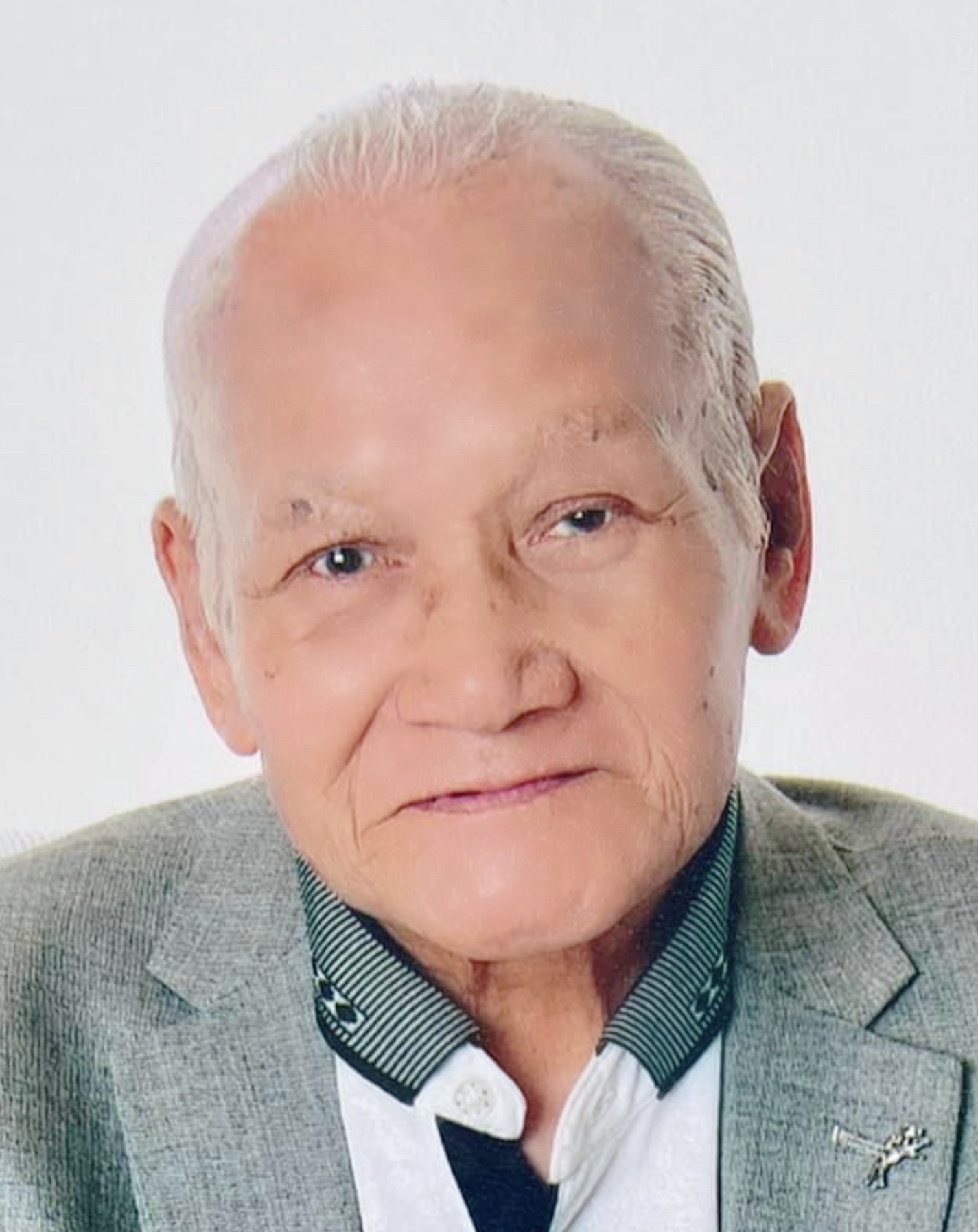 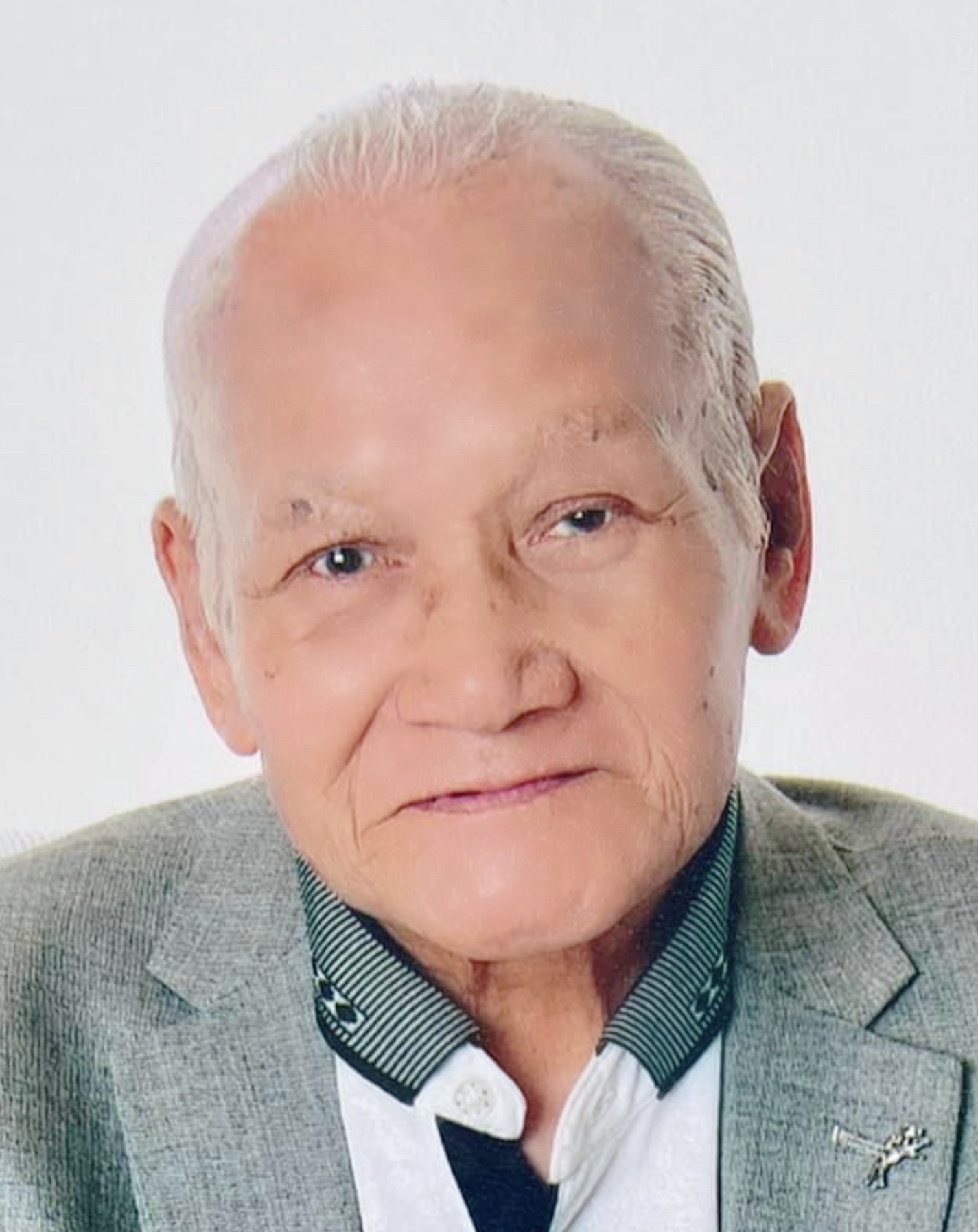 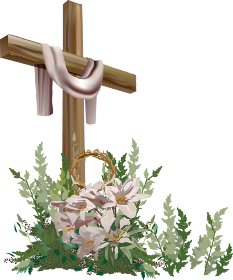 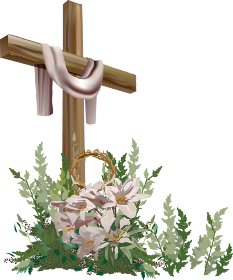 ghiNghNNNg